ΘΕΜΑ: Εκδήλωση ενδιαφέροντος για την 4ήμερη εκδρομή των μαθητών της Γ’ τάξης του 4ου Γυμνασίου Αμπελοκήπων στην Κέρκυρα	Σας γνωστοποιούμε ότι το 4ο Γυμνάσιο Αμπελοκήπων διοργανώνει  4ήμερη εκδρομή   στην Κέρκυρα  από 19 έως 22/4/2018, στο πλαίσιο  του αναλυτικού προγράμματος.  Θα συμμετάσχουν 55 μαθητές και 4 συνοδοί . Καλούνται τα γραφεία Γενικού Τουρισμού, με ειδικό σήμα και άδεια λειτουργίας από τον Ε.Ο.Τ. σχετικά με την πραγματοποίηση πολυήμερης εκδρομής μαθητών, να καταθέσουν κλειστές προσφορές μέχρι 31/01/18 και ώρα  έως 12.00 μ.μ. στο γραφείο του δ/ντή του σχολείου στη διεύθυνση Εθν. Αντίστασης 57, Αμπελόκηποι, Θεσσαλονίκη.       Για τη σύνταξη της προσφοράς να ληφθούν υπόψη τα εξής:Η εκδρομή θα πραγματοποιηθεί  19-22/04/2018Η αναχώρηση θα γίνει στις 19/01/2018 ώρα 7:30π.μ. και η επιστροφή στις 22/01/2018 ώρα 9μ.μΟι μαθητές που θα συμμετέχουν είναι 55 και οι συνοδοί  4.Η μετάβαση θα γίνει οδικώς.Το λεωφορείο που θα χρησιμοποιηθεί πρέπει να πληροί τις προδιαγραφές ασφαλούς μετακίνησης των μαθητών και ο οδηγός να κατέχει τα απαραίτητα έγγραφα, σύμφωνα με την κείμενη νομοθεσία.Στις προσφορές θα πρέπει να ορίζεται η τιμή ανά λεωφορείο μαζί με τους απαιτούμενους φόρους.Η προσφορά θα περιλαμβάνει τη μετακίνηση των μαθητών από τους Αμπελόκηπους μέχρι την Κέρκυρα, καθώς και τις μετακινήσεις στην Κέρκυρα, διαμονή και ημιδιατροφή (πρωινό και βραδινό γεύμα).Όλες οι προσφορές να συνοδεύονται από υπεύθυνη δήλωση ότι το πρακτορείο διαθέτει ειδικό σήμα λειτουργίας σε ισχύ από τον ΕΟΤ.Η τελική επιλογή του πρακτορείου θα αναρτηθεί στην ηλεκτρονική διεύθυνση: https://4gym-ampel.thess.sch.gr  Ο Διευθυντής    Καμπούρης  Χρήστος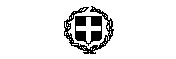 ΕΛΛΗΝΙΚΗ  ΔΗΜΟΚΡΑΤΙΑΥΠΟΥΡΓΕΙΟ ΠΑΙΔΕΙΑΣ ΕΡΕΥΝΑΣ  ΚΑΙ ΘΡΗΣΚΕΥΜΑΤΩΝΘεσσαλονίκη, 24/01/2018Αρ. πρωτ.: 24ΠΕΡΙΦΕΡΕΙΑΚΗ Δ/ΝΣΗ ΠΡΩΤ. & ΔΕΥΤΕΡ. ΕΚΠ/ΣΗΣΚΕΝΤΡΙΚΗΣ ΜΑΚΕΔΟΝΙΑΣΔ/ΝΣΗ Δ/ΘΜΙΑΣ ΕΚΠ/ΣΗΣ ΔΥΤΙΚΗΣ ΘΕΣΣΑΛΟΝΙΚΗΣ4ο ΓΥΜΝΑΣΙΟ ΑΜΠΕΛΟΚΗΠΩΝ   ΠΡΟΣ ΔΔΕ Δυτ. ΘεσσαλονίκηςΓια ανάρτηση στην ιστοσελίδα        Ταχ.Δ/νση:   Εθν. Αντιστασης  57                  T.K.:   56123                    Τel:   2310737265                   Fax:   2310729525  Πληροφορίες:    Καμπούρης Χρήστος             e-mail :    mail@4gym-ampel.thess.sch.gr